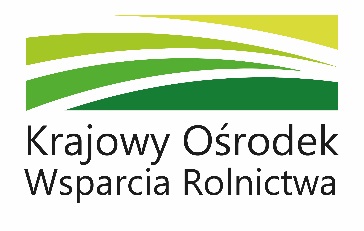 ODDZIAŁ TERENOWY W ŁODZIŁÓD.WKUR.422.49.2019.DFA.2				Łódź, dnia 26 listopada 2019 r.O G Ł O S Z E N I E/wykaz o zamiarze dzierżawy/Krajowy Ośrodek Wsparcia Rolnictwa OT Łódź, działając na podstawie przepisów ustawy z dnia 10 lutego 2017 roku o Krajowym Ośrodku Wsparcia Rolnictwa (jednolity tekst - Dz. U. z 2018 roku poz. 1154), ustawy z dnia 10 lutego 2017 roku Przepisy wprowadzające ustawę o Krajowym Ośrodku Wsparcia Rolnictwa (Dz. U. z 2017 roku poz. 624), ustawy z dnia 19 października 1991 roku o gospodarowaniu nieruchomościami rolnymi Skarbu Państwa (jednolity tekst – Dz. U. z 2019 roku, poz. 817 z późniejszymi zmianami), ustawy z dnia 11 kwietnia 2003 roku o kształtowaniu ustroju rolnego (tekst jednolity - Dz. U. z 2019 roku, poz. 1080) podaje do publicznej wiadomości WYKAZ nieruchomości przeznaczonej do dzierżawy stanowiącej Zasób Własności Rolnej Skarbu Państwa.Przedmiotem dzierżawy jest nieruchomość gruntowa na terenie miasta Łodzi w woj. łódzkim o ogólnej powierzchni 33,8031 ha (słownie: trzydzieści trzy hektary osiemdziesiąt arów trzydzieści jeden metrów kwadratowych) oznaczona numerami działek 86/10, 86/12, 86/13, 86/14 w obrębie geodezyjnym W-34 oraz 2/70 w obrębie geodezyjnym W-33                              -  w tym: BRV – 20,9640 ha, B-RIIIb – 0,1493 ha, B-RIVb 4,0769 ha, B-RVI – 0,6338 ha, LsV – 2,1414 ha, N – 0,2688 ha, RVI – 1,3435 ha, RV – 4,2254.Przedmiotowa nieruchomość stanowi obiekt szklarniowy „Janów”. Zabudowana jest budynkami i budowlami: 3 wiatami, 2 budynkami technologicznymi,                                    2 budynkami wc, budynkiem nawozowym, preparownią torfu, portiernią, magazynem paliw, sortownią, hydrofornią, warsztatem-garażami, magazynem technicznym, 2 zbiornikami retencyjnymi, zbiornikiem paliwa, stacją CPN, 2 stacjami trafo, przewodami  c.o., technologicznymi i kanalizacyjnymi, oświetleniem, siecią telefoniczną, ogrodzeniem, drogi                      i place, urządzeniem-rampą, rampą, 2 studniami głębinowymi, 2 urządzeniami rozdzielni, rozdzielnią, dźwigiem towarowym, szklarnią i hotelem.  Szklarnie zostały wybudowane w latach 80-tych (typu radzieckiego) i gotowe są do kontynuacji produkcji.W miejscowym planie zagospodarowania przestrzennego miasta Łodzi przedmiotowy teren określony jest jako tereny usług produkcji w gospodarstwach ogrodniczych, a studium uwarunkowań i kierunków zagospodarowania przestrzennego miasta Łodzi – tereny usług przemysłowych.Stan prawny nieruchomości uregulowany jest w Sądzie Rejonowym w Łodzi w Wydziale Ksiąg Wieczystych pod numerem LD1M/00124142/6.Wywoławcza wysokość rocznego czynszu dzierżawnego wynosi: - za budynki i budowle 1509,83 dt pszenicy,- za grunty 7,18 dt pszenicy,W sumie 1517,01 dt pszenicy.W/w nieruchomości będą wydzierżawione w drodze przetargu. Termin, miejsce i warunki przetargu zostaną podane do publicznej wiadomości w odrębnym ogłoszeniu.Informacje o nieruchomościach można uzyskać w Krajowym Ośrodku Wsparcia Rolnictwa Oddział Terenowy w Łodzi ul. Północna 27/29 telefon: 636-53-26, 662-187-539                                (Edyta Nowicka).Wykaz podano do wiadomości publicznej poprzez wywieszenie przez okres 14 dni na tablicy ogłoszeń Urzędu Miasta Łodzi, Izbie Rolniczej Województwa Łódzkiego, Oddziału Terenowego KOWR w Łodzi, na stronie internetowej www.kowr.gov.pl w zakładce „nieruchomości/oferty” oraz publikację w „Gazecie Polskiej”.Anuluje się ogłoszenie o zamiarze dzierżawy ww. nieruchomości z dnia 15 listopada 2019 r. nr ŁÓD.WKUR.422.49.2019.DFA.1.